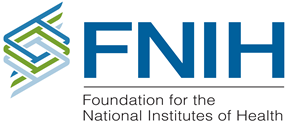 Developing a Consensus Pathway for Field Testing of
Modified Mosquitoes with Driving TransgenesJuly 11-13, 2017Mövenpick Hotel & Casino, Geneva, SwitzerlandObjective of Gene Drive Workshop III:  The working group will consider the implications of low threshold gene drive, such as that mediated by CRISPR/Cas, on the phased testing pathway described in the WHO Guidance Framework for Testing of Genetically Modified Mosquitoes. The third workshop will address the final phase of the testing pathway encompassing surveillance and monitoring of field release of genetically modified Anopheles gambiae with driving transgenes (Phase 4 post implementation). The work will culminate in recommendations that extend and augment those published in the WHO Guidance Framework.Workshop Co-Chairs: Charles Godfray and Yeya ToureMeeting room: Mövenpick Hotel & Casino GenevaDRAFT AgendaDay 1:  Tuesday, July 11, 2017Day 1:  Tuesday, July 11, 2017Day 1:  Tuesday, July 11, 2017RegistrationRegistration9:00 – 9:30Welcome and remarksWHO9:30 – 10:00Welcome, overall project goals and introductionsStephanie James10:00 – 10:30Review of the WHO Guidance Framework: Phases 1-4Yeya Toure10:30 – 11:00Coffee/tea break11:00 – 11:45Gene drive for malaria control: thoughts on moving from lab to fieldAustin Burt11:45 – 12:30Mosquito population alteration, gene drive and the malaria eradication agendaAnthony James
(via teleconference)12:30 – 13:30LunchLunch13:30 – 14:30Recommendations from Workshops I and II: Phase 1 (laboratory studies), Phase 2 (physically confined studies), Phase 2 (ecologically confined studies) and Phase 3 (staged open releases)Brian GreenwoodCharles MbogoFredros OkumuHector Quemada14:30 – 17:30General discussion of Workshops I and II topics
Discussion Lead: Stephanie JamesModerators: Fredros Okumu and Hector Quemada (Workshop I co-chairs) and Brian Greenwood and Charles Mbogo (Workshop II co-chairs)(15:00 – 15:30 Coffee/tea break)General discussion of Workshops I and II topics
Discussion Lead: Stephanie JamesModerators: Fredros Okumu and Hector Quemada (Workshop I co-chairs) and Brian Greenwood and Charles Mbogo (Workshop II co-chairs)(15:00 – 15:30 Coffee/tea break)18:30Group Dinner location TBDGroup Dinner location TBDDay 2:  Wednesday, July 12, 2017Day 2:  Wednesday, July 12, 2017Day 2:  Wednesday, July 12, 20179:00 – 9:45 The role of gene drive mosquitoes in malaria eliminationPhilip Eckhoff9:45 – 10:30M&E for current vector controlCharles Mbogo10:30 – 11:00BreakBreak11:00 – 11:30Surveillance considerations for GM cropsHector Quemada and Moussa Savadogo11:30 – 12:00Potential efficacy scenariosCharles Godfray12:00 – 13:00LunchLunch13:00 – 18:30Considerations for Phase 4 – Post implementation
Moderator: Steve LindsayWhat factors influence a decision to implement gene drive mosquitoes as a public health tool? What level of ongoing monitoring and surveillance is required in Phase 4?Moderator: Fred GouldWhat level of monitoring for ecosystem changes is required in Phase 4? How long is monitoring required and over what area?Moderator: Jo LinesWhat are the ongoing management requirements in Phase 4?How can necessary monitoring be managed cost-effectively at a regional/multinational scale?Who is responsible for the conduct and cost of ongoing monitoring and surveillance activities in Phase 4?What management steps are feasible if issues arise?What engagement activities are relevant in Phase 4?
(15:00 – 15:30 Coffee/tea break)Considerations for Phase 4 – Post implementation
Moderator: Steve LindsayWhat factors influence a decision to implement gene drive mosquitoes as a public health tool? What level of ongoing monitoring and surveillance is required in Phase 4?Moderator: Fred GouldWhat level of monitoring for ecosystem changes is required in Phase 4? How long is monitoring required and over what area?Moderator: Jo LinesWhat are the ongoing management requirements in Phase 4?How can necessary monitoring be managed cost-effectively at a regional/multinational scale?Who is responsible for the conduct and cost of ongoing monitoring and surveillance activities in Phase 4?What management steps are feasible if issues arise?What engagement activities are relevant in Phase 4?
(15:00 – 15:30 Coffee/tea break)Dinner on your ownDinner on your ownDay 3:  Thursday, July 13, 2017Day 3:  Thursday, July 13, 2017Day 3:  Thursday, July 13, 20179:00 – 10:00Review outcomes of Phase 4 discussionPoints of agreement, differences, and unresolved issuesModerators: Charles Godfray and Yeya ToureReview outcomes of Phase 4 discussionPoints of agreement, differences, and unresolved issuesModerators: Charles Godfray and Yeya Toure10:00 – 10:30FNIH Next steps – Report 
Writing, reviews, submissionStephanie James10:30 – 11:00BreakBreak11:00 – 12:00WHO Next stepsWHOAdjourn